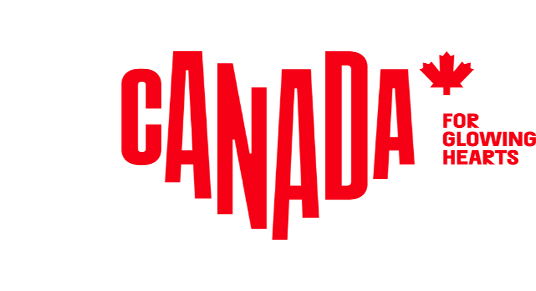 M E D I E N I N F O R M A T I O NKanadas höchster Gipfel:Kluane National Park and Reserve (Yukon) ist die Heimat des kleinsten Grizzlybären KanadasRiesengroß: Kluane in der hochalpinen Region des Südwest-Yukon ist eine Region der Extreme. Dieser Nationalpark beherbergt den höchsten Gipfel Kanadas (Mt. Logan, 5.959 Meter) und dazu weitere 17 der 20 höchsten Berge Kanadas. Und mit 21.980 Quadratkilometer ist er fast viermal so groß wie Banff, Kanadas ältester Nationalpark. So beeindruckend ist diese Landschaft, dass die Vereinten Nationen sie zum Weltnaturerbe erklärt haben. Kluane ist damit das größte international geschütztes Wildnisgebiet der Erde. Zwischen den massiven Giganten erstrecken sich die größten, nichtpolaren Eisfelder der Welt. Weiter unterhalb sind die breiten U-förmigen Täler der Lebensraum für die Wildtiere des Schutzgebiets, darunter eine einzigartige Grizzlybär-Art.Klein im Wuchs: In dieser Landschaft, in der alles riesengroß zu sein scheint, sind die Grizzlybären unerwartet klein. Tatsächlich erreichen diese Yukon-Grizzlys nur zwei Drittel der Größe ihrer Vettern in den fruchtbareren Regionen von British Columbia und Alaska. Ihre geringere Größe hängt mit der Nahrungsmittelversorgung zusammen. Während die südlichen Grizzlys Zugang zu Lachs und anderen leicht zugänglichen Proteinquellen haben, sind die Kluane-Grizzlys - obschon Fleischfresser - fast ausschließlich auf Beeren und andere Pflanzenprodukte angewiesen. Die Vegetation ist jedoch dicht genug, dank der uralten Gletscher, die den durch das Alsek Valley fließenden Alsek River speisen. Dort und in den anderen Tälern des riesigen Parks gesellen sich Dall-Schafe, Bergziegen, Karibus und Wölfe zu den Grizzlys und Schwarzbären.Abwechslungsreiche Abenteuer: Reisende aus aller Welt suchen diesen abgelegenen Park auf, um auf Expeditionen ins Hinterland hochalpine Pässe zu überqueren, mit dem Raft an kalbenden Gletschern vorbeizugleiten und mit dem Mountainbike alte Bergbaustraßen und -pfade zu erkunden.Über Destination CanadaDestination Canada ist das offizielle kanadische Marketing-Unternehmen für den Tourismus. Wir möchten die Welt dazu inspirieren, Kanada zu entdecken. Gemeinsam mit unseren Partnern in der Tourismusbranche und den Regierungen der Territorien und Provinzen von Kanada bewerben und vermarkten wir Kanada in elf Ländern weltweit, führen Marktforschungen durch und fördern die Entwicklung der Branche und ihrer Produkte. Regelmäßige Neuigkeiten zu unseren Initiativen erhalten Sie mit einem Abonnement unserer ‚News‘, erhältlich als RSS-Feed oder E-Mail. Besuchen Sie uns auf Facebook, verfolgen Sie das Neueste von uns auf Twitter oder abonnieren Sie unseren YouTube-Kanal. Weitere Informationen warten auf Sie unter www.canada.travel/corporatePressekontakt:Destination Canadaproudly [re]presented byThe Destination OfficeKIRSTEN BUNGARTSENIOR PUBLICIST/ MANAGER PR & MEDIA Lindener Str. 128, D-44879 Bochum, GermanyPhone: +49 (0) 234 324 980 75, Fax: +49 (0) 234 324 980 79kirsten@destination-office.de , www.kanada-presse.de, www.keepexploring.deFind us on Facebook: www.facebook.com/entdeckekanadaFollow us on Twitter: www.twitter.com/entdeckekanadaCanada Videos on YouTube: www.youtube.com/entdeckeKanadaCanada on Pinterest: www.pinterest.com/ExploreCanadaExplore Canada on Instagram: www.instagram.com/explorecanadaUse #ExploreCanada in all channels, and we’ll share our favorites with our followers.